Возможности исполнения полуприцепов-зерновозов Meusburger Новтрак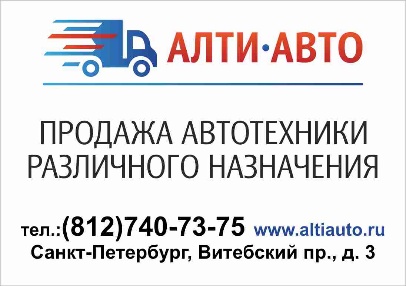 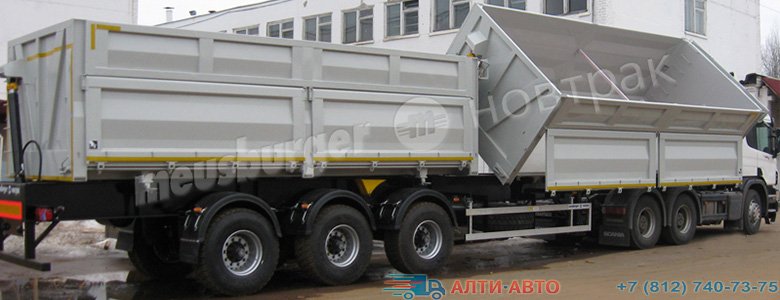 ТЕХНИЧЕСКИЕ ДАННЫЕ
ООО «АЛТИ-АВТО» 196105, г. Санкт-Петербург, Витебский пр-т, д. 3 
телефон/факс 740-73-75
ИНН: 7810861480 КПП: 781001001 ОКПО: 38103033
www.altiauto.ru    E-mail: info@altiauto.ruРАЗМЕРЫгабаритная длина полуприцепа14 200 ммгабаритная высота полуприцепа3 400 ммгабаритная ширина2 550 ммвнутренний объем (2 кузова)51 куб. мобъём каждой секции25,5 куб. мвысота ССУ1 300 ммВЕСмасса перевозимого груза41 000 кгмасса полуприцепа в снаряженном состоянии13 000 кгдопустимая полная масса54 000 кгнагрузка полуприцепа на ССУ, не более18 000 кгнагрузка на оси, не более3 х 12 000 кгУГОЛ ОПРОКИДЫВАНИЯпо требованию производителя30 градусовтехнически допустимый45 градусовКОЛЕСА И ШИНЫ7 колес (включая 1 запасное), стальные дискишины 445/65R22,5ОСЕВОЙ АГРЕГАТЗ х 12 000 кг на пневмоподвеске BPW, усиленное исполнение для жесткий дорожных условий; оснащение средней оси датчиками ABS.КУЗОВсамосвальный стальной профилированный кузов, каркасная конструкция из стальных профилейвыгрузка на правую сторону (2 секции)шарнирные опоры для опрокидывания кузоватолщина листа боковых стенок 4мм, в верхней части — 3ммпередняя сплошная стенка, толщина листа 4ммзадняя стенка без дверей, толщина листа 4мм пол гладкий, толщина листа 6ммкузов оборудован тентомступеньки на кузове снаружи и внутри на передней стенке 1-ой секции и на задней стенке 2-ой секцииоткидные боковые борта на правой стороне кузова, механического действия с запорными устройствамиверхняя часть боковой стенки съемная, нижняя — откидная в виде борта, проем высотой около 1000мм запорные устройства с общим приводом отирания-запирания на два борта каждой секциисредние стойки усилены с внутренней стороны поперечная съемная стяжка внутри каждого кузоваТЕНТниша для складывания тента в передней части кузова снаружи в первой и второй секцияхТОРМОЗНАЯ СИСТЕМАпневматическая, двухпроводная с пневмоаппаратами;тормозные механизмы барабанного/дискового типа;ABS - антиблокировочная система;ресиверы:автоматический регулятор тормозных сил:тормозные камеры мембранного типа;стояночная тормозная система полуавтоматического типа с пружинными энергоаккумуляторами;комбинированный клапан растормаживания;две присоединительные пневматические головки;розетка ABS по ISO7638;без соединитепьных кабелей.ГИДРАВЛИКАодноприводная гидравлическая система4 фронтальных телескопических гидроципиндра HVVAрабочий объем масла в гидроцилиндрах около 4 х 24лрабочее давление 190 Баруправление гидравлической системой из кабины водителясоединительный рукав высокого давления с быстроразьемным соединением для соединения с тягачомЭЛЕКТРООБОРУДОВАНИЕрабочее напряжение 24 V;пятикамерные задние осветительные фонари с интегрированным треугольным отражателем;2 фонаря освещения номерного знака;2 задних выносных габаритных фонаря;габаритные боковые фонари;2 передних габаритных фонаря;2 х 7-полюсных штепсельных разъема;вэрывобезопасное исполнение, полная изоляция разъемов;без соединительных кабелей.ШАССИстальная сварная конструкция из продольных и поперечных балок;опорная плита с соединительным 2-х дюймовым шкворнем в соответствии с Правилами ЕЭК ООН №55.00; нижний контур рамы - согласно ISO 1726;задний защитный брус в виде стальной профильной трубы, соответствующий Правилам ЕЭК ООН № 58.02;два боковых защитных приспособления в соответствии с Правилами ЕЭК ООН № 73.00;2 х 12 тонн переднее опорное устройство JOST c односторонним управлением справа;2 противооткатных упора с держателями;крылья над всеми колесами, пара брызговиков за третьей осью;корзина для крепления двух запасных колес, держатель для крепления одного запасного колеса;кронштейны крепления задних 5-камерных фонарей и выносных габаритных фонарей.ПОКРАСКАвсе стальные части перед покраской проходят дробеструйную обработку;все стальные части перед покраской грунтуются;боковая защита из анодированных алюминиевых профилей серебристого цвета;диски колес серебристого цвета;цвет шасси, кузова, тента - по выбору Заказчика